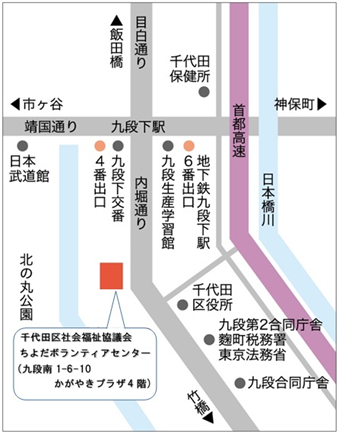 （ふりがな）お名前お住まい〒〒〒電話番号（携帯可）Ｅメール千代田区との関わり□在住 □在勤　□在学□個人ボランティア登録者□区内での活動者□区外（千代田区で活動の意志がある方）□在住 □在勤　□在学□個人ボランティア登録者□区内での活動者□区外（千代田区で活動の意志がある方）□在住 □在勤　□在学□個人ボランティア登録者□区内での活動者□区外（千代田区で活動の意志がある方）Zoomの使用について※10月15日（金）　　16～17時に入室練習日があります。□使用は初めて□経験あり使用端末□iphone（アイフォン）□Android（アンドロイド）□タブレット（ipadなど）□パソコンZoomの使用について※10月15日（金）　　16～17時に入室練習日があります。□zoomの操作に不安があり、練習を希望する使用端末□iphone（アイフォン）□Android（アンドロイド）□タブレット（ipadなど）□パソコン